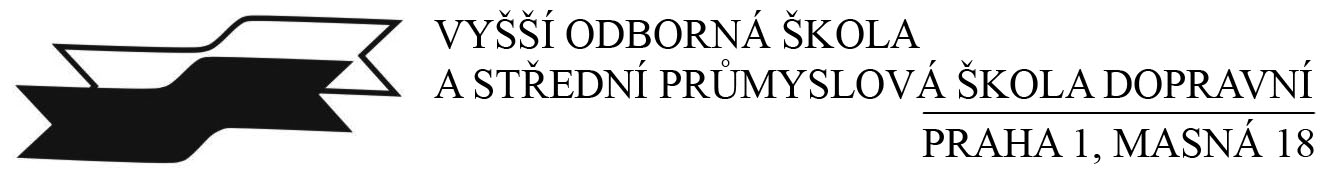 VOŠ A SPŠD, Praha 1, Masná 18Ing. Josef InemanMasná 18110 00 Praha 1V ……………. dne …………………..Věc:  Jméno, příjmení, datum narození, třída žadatele – žádost o snížení úplaty za poskytování vzdělávání pro školní rok ……………Žádám o snížení úplaty za poskytování vzdělávání pro školní rok …………… , vzdělávací program  …………………………………………………      Podpis žadatele         Adresa žadatelePřílohy: 1) Podepsané kopie listů indexu za minulý ročník vedoucím učitelem studijní skupiny                   nebo  2) Potvrzení z příslušného úřadu o pobírání sociální dávky Snížení školného (max. 50%) pro šk. rok jen za těchto podmínek:průměrný prospěch za celý předcházející školní rok není horší než 1,5 a hodnocení všech zkoušek a klasifikovaných zápočtů nesmí být horší než 2 – velmi dobře             nebopotvrzení z příslušného úřadu o pobírání sociální dávky Pokud splňujete uvedenou první nebo druhou podmínku, podejte cestou vedoucího učitele   studijní skupiny žádost řediteli školy